Управление образования администрации городского округа КоломнаМуниципальное бюджетное дошкольное образовательное учреждениедетский сад №15 « Светлячок»Конспект занятия на тему«Путешествие в фотогалерею  «Геометрические фигуры».Воспитатель высшей квалификационной категорииМурашова Елена Анатольевнаг.о. Коломна .Задачи: сформировать представление о том, чем отличаются плоские и пространственные (объемные) фигуры, и о том, из каких элементов состоят пространственные фигуры; сформировать опыт самостоятельного преодоления затруднения под
руководством воспитателя на основе рефлексивного метода, закрепить
способ действий «если что-то не знаю, придумаю сам, а потом проверю себя по учебнику»; повторить названия изученных геометрических фигур, умение распознавать и называть их, тренировать счетные умения, умение решать простейшие задачи на сложение и вычитание; тренировать навыки самоконтроля, мыслительные операции — анализ, синтез, сравнение, обобщение, классификацию, развивать внимание, память, речь, воображение, логическое и вариативное мышление, мелкую моторику рук, инициативность, творческие способности, коммуникативные качества.МАТЕРИАЛЫ К ЗАНЯТИЮ: Демонстрационный материал:Геометрические фигуры прямоугольный параллелепипед, куб, шар, призма, пирамида, конус, цилиндр, круг, квадрат, треугольник, прямоугольник, настольная лампа,  .«Паспорта» объемных фигур.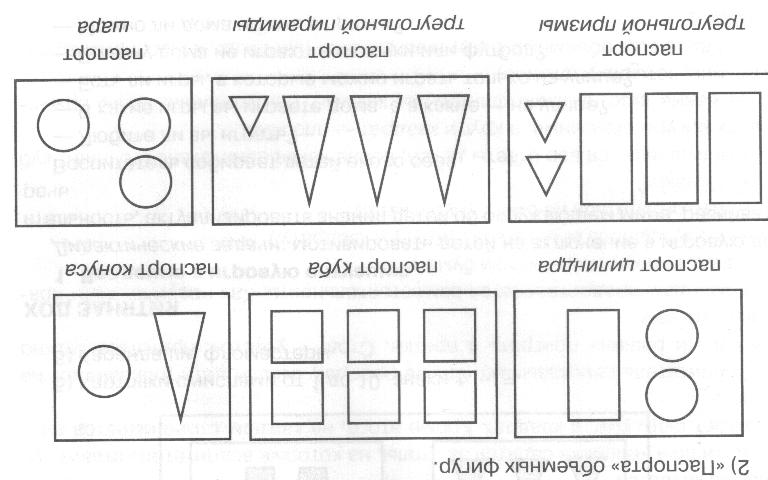 Раздаточный: Карточки с изображением предметов, имеющих форму шара, куба, призмы, пирамиды, цилиндра, конуса (по одной на каждого) к заданию 2.2. Куб, шар, круг, квадрат, цилиндр, конус. Куб, прямоугольный параллелепипед, цилиндр, конус, пирамида, шар. Карточки (черно-белые «фотографии») с изображением круга, треугольника, прямоугольника, квадрата. Карточки (черно-белые «фотографии») с изображением куба, прямоугольного параллелепипеда, цилиндра, конуса, пирамиды, шара. По одной карточке к заданию 2.1.на каждого ребёнка.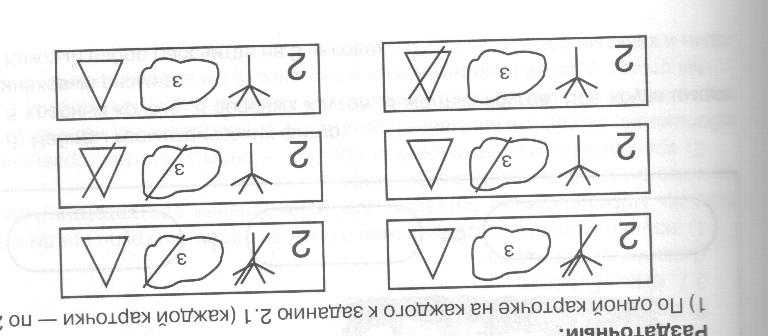 Лист к заданию 5.2.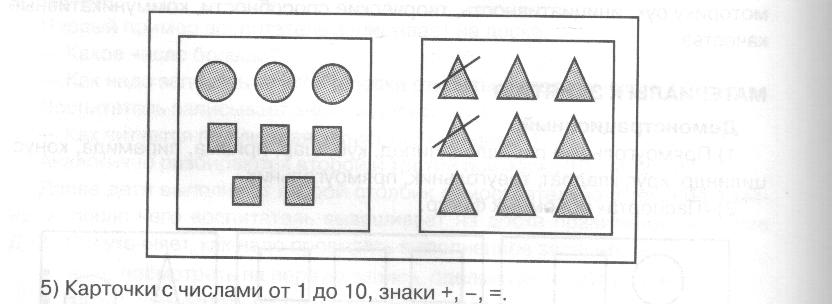  Карточки с числами от 1 до 10, знаки +, -, =. Карточки к заданию 5.3.ХОД ЗАНЯТИЯ:1. Введение в игровую ситуацию.Воспитатель собирает детей около себя. Ребята, вы часто с родителями ходите в галереи и в музеи? Что вам больше всего нравиться в галерее?Воспитатель предлагает детям отправиться в фотогалерею, которая находится в стране Геометрических фигур, и посмотреть, какие фотографии в ней выставлены.— Хотите отправиться в Геометрическую страну?2. Актуализация знаний.2.1. Игра «Билеты на автобус»— На чем можно добраться до страны?Дети перечисляют виды транспорта. Решаем ехать на автобусе. В автобус пускают по билетам.Воспитатель показывает детям один из билетов — карточку со значками.—  Что обозначено этим значком (воспитатель показывает на цифру 2)? (Количество.)—  Какое свойство обозначено таким значком (воспитатель поочередно показывает на символы размера, цвета и формы)? (Размер, цвет, форма.)Каждый ребенок получает билет. На стульях лежат объёмные геометрические фигуры. Ребенку нужно найти свое место, то есть найти геометрические фигуры, которые символами-значками записаны в его билете. Кондуктор проверяет билеты и собирает геометрические фигуры в мешочек.Поехали. Музыкальная физминутка.2.2. Игра «На что похоже?».Воспитатель рассказывает, что в фотогалерее страны Геометрических фигур есть охрана. В нее пускают только по пропуску.Воспитатель ставит на один стол цилиндр и куб, на другой — конус и шар, на третий — призму и пирамиду.Каждый ребенок получает карточку с изображением предмета, похожего на какую-либо фигуру, находит ее и кладет карточку рядом с этой фигурой.Проверка осуществляется всеми детьми, которые переходят от стола к столу.Воспитатель задает вопрос:— Как называется эта фигура? (Например, куб.) Какая она? Выслушиваются все ответы детей, после чего воспитатель уточняет: куб, шар, призма, пирамида, цилиндр, конус - фигуры объемные. И дети вспоминают, какие фигуры называются плоскими.Охрана пропускает детей в фотогалерею.3. Затруднение в игровой ситуации.3.1. Игра «Фотографы». Воспитатель собирает детей около себя и рассказывает, что директор фотогалерее организовал выставку фотографий жителей – геометрических фигур. Но кто-то не закрыл окно в галерее, и все фотографии ветер унёс в неизвестном направлении. Теперь директор не знает, что ему делать и просит нас ему помочь.- Как мы можем ему помочь?Воспитатель выслушивает варианты и подводит их к мысли, что надо заново всех сфотографировать.- Поможете фигурам сфотографироваться?Воспитатель ставит лампу и направляет свет сначала на куб, потом на шар.- Какая фотография получилась? (Квадрат, круг.)Воспитатель направляет свет на цилиндр и параллелепипед. Ширина параллелепипеда равна диаметру цилиндра. Высота у фигур одинаковая.- Какая фотография получилась? (Прямоугольник.)
Воспитатель направляет свет на конус и пирамиду.- Какая фотография получилась? (Треугольник.)Воспитатель говорит, что в фотоателье напечатали фотографии, но они перепутались (фотографии черно-белые).Воспитатель кладет на стол карточки с изображением круга, квадрата, треугольника, прямоугольника и ставит на стол куб, параллелепипед, цилиндр, конус, пирамиду, шар.Возникает затруднение, так как, например, прямоугольник может быть фотографией и цилиндра, и параллелепипеда.- Смогли вы подобрать фотографии? (Нет, не смогли.)- Почему не смогли? (Одна и та же фотография подходит к разным фигурам.)- Значит, чему нам надо научиться? (Нам надо научиться фотографировать фигуры так, чтобы по фотографии можно было точно определить, какая фигура фотографировалась.)4. Открытие нового знания.- Как мы можем это узнать? (Попробовать придумать ответ самим, а потом проверить себя по учебнику.)Выслушиваются все предложения детей. Воспитатель подводит их к пониманию того, что у фигур есть отличия, которые надо показать на фотографии. Например, можно спросить детей:- Чем отличаются цилиндр и параллелепипед?В завершение обсуждения воспитатель делает вывод: объемные фигуры надо фотографировать с разных сторон, чтобы показать все их особенности.Воспитатель показывает детям цилиндр.- Какая фотография получится, если цилиндр сфотографировать с этой стороны (воспитатель показывает торец цилиндра с одной и другой стороны)? (Получатся 2 круга.)Воспитатель показывает детям рисунок — паспорт цилиндра — и говорит, что эта фотография рассказывает о цилиндре почти все, как о человеке почти все рассказывает паспорт. Значит, это — паспорт цилиндра.Аналогично разбираются конус, куб, треугольная призма, треугольная пирамида и шар.5. Включение нового знания в систему знаний.5.1. Игра «По паспорту найди фигуру»- Ребята, директору необходимо по паспортам найти этих жителей геометрической страны и заново сфотографировать. Иначе фотогалерею могут закрыть.Детям раздаётся паспорт одной геометрической фигуры, и ребёнок по этому паспорту ищет геометрическую фигуру. Воспитатель говорит, что в фотоателье напечатали теперь уже правильные фотографии, но они опять перепутались (фотографии черно-белые).  Дети ищут фото той фигуры, которую они нашли. - Помогли мы директору фотогалерее? Давайте развесим фото в галерее.5.2.Игра «Составь и реши задачи по рисункам».Дети садятся за столы. Воспитатель раздает им листы к заданию 5.2. Воспитатель предлагает рассмотреть первую картинку-паспорт фотографию.Какие объемные фигуры могут быть здесь сфотографированы? (Это могут быть 2 шара и 5 кубов.)Придумайте задачу по картинке.Задача может быть, например, такой: «В фотоателье была сделана групповая фотография 2 шаров и 5 кубов. Сколько всего объемных фигур на этой фотографии?».Что нужно в задаче найти? (Целое.)Как найти целое? (Чтобы найти целое, надо части сложить, то есть к 2 прибавить 5.)Что вам может помочь получить правильный ответ? (Можно пересчитать все фигуры на фотографии — это целое, можно воспользоваться счетными палочками, пальцами.)Дети выполняют вычисления и дают ответ: сфотографировалось 7 объёмных фигур.— Выложите решение задачи с помощью цифр.Дети в течение 1 минуты выкладывают равенства из карточек, лежащих на столе. Возможны два варианта решения: 2 + 5 = 7и5 + 2 = 7.Через минуту воспитатель записывает на доске верные решения, а дети сверяют их со своей работой и при необходимости исправляют ошибки.Рассмотрите вторую картинку.Фотография каких объемных фигур была сделана? (Это могут быть,
например, конусы.)Придумайте задачу по картинке. (В фотоателье сделали 8 фотографий
конусов. Две фотографии забрали. Сколько осталось?)Задача анализируется аналогично первой.5.3.  Игра «Зал скульптур»- В фотогалерее есть ещё зал скульптур, там стоят скульптуры из геометрических фигур. Хотите стать скульпторами? - Вам сейчас раздам карточки, на них изображены паспорта нескольких геометрических фигур. Вам необходимо по этим паспортам найти все фигуры и из них построить скульптуру.Детям раздаются карточки с паспортами. И они, найдя все фигуры, за столами строят скульптуры из геометрических фигур.- Ну, вот наше путешествие закончилось, пора собираться домой. Сели на автобус и поехали домой.6. Итог занятия. (Рефлексия)Воспитатель собирает детей около себя.Где вы сегодня побывали?Что интересного сделали?С кем познакомились?Чему научились?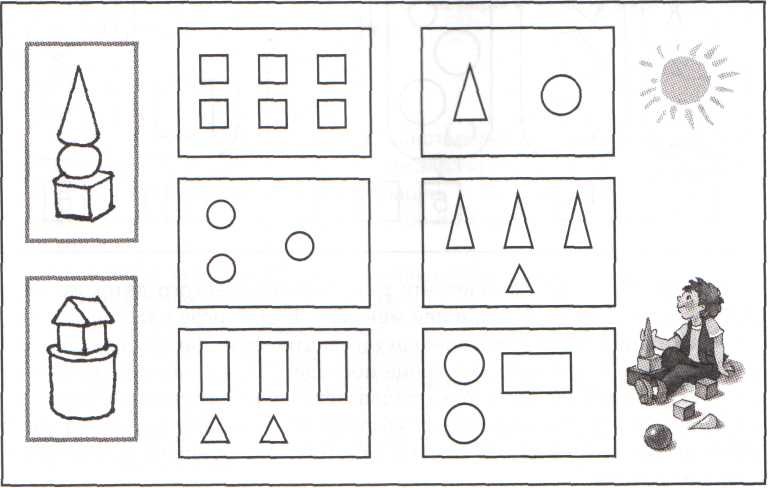 